Пресс-релиз областного конкурса среди видеоблогеров «Доступно о сложном»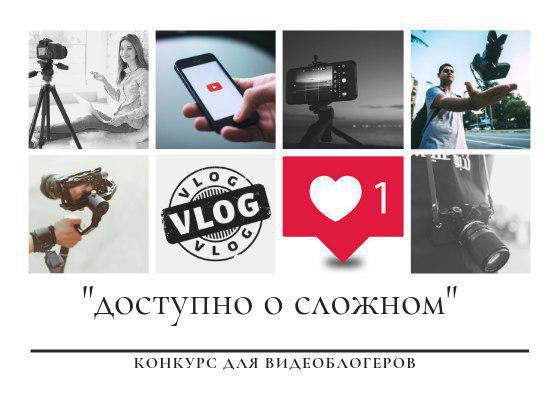 Если ТЫ молодой, харизматичный и амбициозный, а твоим хобби или профессией является видеоблогинг, тогда наша новость ДЛЯ ТЕБЯ. Мособлизбирком с 15 июля по 22 августа 2019 года проводит конкурс среди влогеров. Подробная информация об условиях участия и требованиях к конкурсным работам размещена на сайте http://www.izbirkommo.ru/ (баннер конкурса).Срок окончания приема конкурсных работ 15 августа 2019 года.Если у тебя возникли вопросы, то пиши coikmo@mosreg.ru.Подробности конкурсаКонкурс проводится  с 15 июля 2019 года по 15 августа 2019 года.  В срок 
до 22 августа 2019 года жюри рассматривает представленные на Конкурс видео-ролики и подводит итоги.Процедура проведения Конкурса:На сайте сетевого издания Вестник Избирательной комиссии Московской области http://www.izbirkommo.ru/ размещен перечень тем, касающихся сферы организации и проведения выборов на территории Московской области, для создания конкурсных видео-роликов;Желающий участвовать в Конкурсе выбирает одну из предложенных тем и направляет в Центр обучения заявку на участие;Заявка регистрируется и в ответ направляется присвоенный код участника Конкурса, а также содержательный материал по выбранной теме для создания видео-ролика; К производству видео-ролика влогер может привлекать неограниченное количество человек.Требования к конкурсным работам:формат – avi; качество – не менее 720pHD; изображение горизонтальное, отсутствие посторонних шумов; обязательное наличие интерактивных моментов и спецэффектов (заставки, переходы, дополнительные графические элементы (мемы) 
и т.д.), наличие финального кадра с указанием кода участника.Заявки на участие в Конкурсе направляются в электронном виде 
на адрес coikmo@mosreg.ru с пометкой «Заявка на конкурс для влогеров».Конкурсные видео-ролики размещаются на Google или Yandex-диске, ссылка на готовый видео-ролик направляется на адрес coikmo@mosreg.ru с пометкой «Конкурсная работа», с указанием кода участника.Победители Конкурса награждаются памятными дипломами.По решению жюри конкурсные работы отдельных участников, 
не вошедших в число победителей, могут быть также отмечены специальными поощрительными призами.